ПРЕДИСЛОВИЕМеждународный союз электросвязи (МСЭ) является специализированным учреждением Организации Объединенных Наций в области электросвязи. Сектор стандартизации электросвязи МСЭ (МСЭ-Т) – постоянный орган МСЭ. МСЭ-Т отвечает за исследование технических, эксплуатационных и тарифных вопросов и за выпуск Рекомендаций по ним с целью стандартизации электросвязи на всемирной основе.Всемирная ассамблея по стандартизации электросвязи (ВАСЭ), которая проводится каждые четыре года, определяет темы для изучения Исследовательскими комиссиями МСЭ-Т, которые, в свою очередь, разрабатывают Рекомендации по этим темам.  ITU  2013Все права сохранены. Ни одна из частей данной публикации не может быть воспроизведена с помощью каких бы то ни было средств без предварительного письменного разрешения МСЭ.РЕЗОЛЮЦИЯ 54 (Пересм. Дубай, 2012 г.)Создание региональных групп и оказание им помощи(Флорианополис, 2004 г.; Йоханнесбург, 2008 г.; Дубай, 2012 г.)Всемирная ассамблея по стандартизации электросвязи (Дубай, 2012 г.),учитывая,a)	что в Резолюции 123 (Пересм. Гвадалахара, 2010 г.) Полномочной конференции Генеральному секретарю и Директорам трех Бюро поручается тесно сотрудничать между собой в проведении инициатив, содействующих преодолению разрыва в стандартизации между развивающимися1 и развитыми странами;b)	что работа некоторых исследовательских комиссий, в особенности касающаяся, помимо всего прочего, принципов тарификации и учета, сетей последующих поколений (СПП) и будущих сетей (БС), безопасности, качества, мобильности и мультимедийных средств, имеет важное стратегическое значение для развивающихся стран в течение следующего исследовательского цикла,признаваяa)	относительно высокий уровень участия и представительства развивающихся стран на собраниях 2-й, 3-й, 5-й и 12-й Исследовательских комиссий Сектора стандартизации электросвязи МСЭ (МСЭ-Т) и рост уровня участия в других исследовательских комиссиях;b)	что в рамках 2-й, 3-й, 5-й и 12-й Исследовательских комиссий созданы региональные группы;c)	удовлетворительные результаты, достигнутые путем использования регионального подхода в рамках деятельности 2-й, 3-й, 5-й и 12-й Исследовательских комиссий;d)	что деятельность большинства этих региональных групп приобретает все большее значение;e)	успех создания региональных групп в рамках 3-й Исследовательской комиссии, которая осуществляет руководство исследованиями, относящимися к вопросам тарификации и учета (включая методики определения затрат) для услуг международной электросвязи, и исследованием связанных с этим экономических, политических вопросов и вопросов учета в электросвязи;f)	устойчивость региональных групп 3-й Исследовательской комиссии и вселяющее надежды начало деятельности региональных групп2, созданных в соответствии с настоящей Резолюцией,отмечаяa)	необходимость расширения участия развивающихся стран в работе исследовательских комиссий для обеспечения того, чтобы лучше учитывались их конкретные потребности и нужды;b)	необходимость совершенствования и упрочения организации и методов работы исследовательских комиссий МСЭ-Т в интересах расширения участия развивающихся стран;c)	важность наличия надлежащих консультативных структур для формулирования и исследования Вопросов, подготовки вкладов и наращивания потенциала;d)	необходимость более широкого присутствия и более активного участия развивающихся стран в форумах МСЭ-Т по стандартизации;е)	необходимость содействия более широкому участию в работе МСЭ-Т, например научных кругов и экспертов, работающих в области стандартизации электросвязи/информационно-коммуникационных технологий, в частности из развивающихся стран;f)	бюджетные ограничения, особенно в учреждениях развивающихся стран, в отношении присутствия на мероприятиях МСЭ-Т, представляющих для них конкретный интерес,памятуя о том,что применение организационной структуры и методов работы 2-й, 3-й, 5-й и 12-й Исследовательских комиссий в некоторых других исследовательских комиссиях могло бы помочь расширению и повышению уровня участия развивающихся стран в деятельности по стандартизации и способствовать достижению целей Резолюции 123 (Пересм. Гвадалахара, 2010 г.),принимая во вниманиеa)	опыт и уроки, полученные региональными группами 3-й Исследовательской комиссии и созданными впоследствии региональными группами 2-й, 5-й и 12-й Исследовательских комиссий, в отношении рабочей, а также организационной структуры и методов работы; b)	особый процесс утверждения Рекомендаций, предусмотренный для региональных групп 3-й Исследовательской комиссии в пункте 9.2.1 Резолюции 1 (Пересм. Дубай, 2012 г.) настоящей Ассамблеи,признавая далее,a)	что общий и скоординированный подход к вопросу о стандартизации мог бы содействовать популяризации деятельности в области стандартизации в развивающихся странах;b)	что совместные собрания региональных групп различных исследовательских комиссий МСЭ-Т, в особенности приурочиваемые к какому-либо региональному семинару-практикуму и/или собранию регионального органа по стандартизации, могут стимулировать участие развивающихся стран в этих собраниях и повысить эффективность таких совместных собраний;c)	что в развивающихся странах обычно небольшое число экспертов по стандартизации несут ответственность за многочисленные области стандартизации в своих администрациях,решает1	поддержать скоординированное создание региональных групп исследовательских комиссий МСЭ-Т в каждом конкретном случае, а также поощрять сотрудничество и совместную работу этих групп с региональными структурами, занимающимися стандартизацией;2	предложить Совету рассмотреть вопрос об оказании в надлежащих случаях поддержки региональным группам,предлагает регионам и их Государствам-Членам1	продолжать создание региональных групп основных исследовательских комиссий МСЭ-Т в своих соответствующих регионах согласно пункту 1 раздела решает настоящей Резолюции и в надлежащих случаях поддерживать их собрания и деятельность в координации с БСЭ;2	разработать проекты круга ведения и методов работы этих региональных групп, которые должны быть утверждены основной исследовательской комиссией; 3	в надлежащих случаях создавать региональные органы по стандартизации и поощрять проведение совместных и скоординированных собраний таких органов с региональными группами исследовательских комиссий МСЭ-Т в своих соответствующих регионах, с тем чтобы собрания таких региональных групп проходили под эгидой этих органов по стандартизации,предлагает созданным таким образом региональным группам1	распространять информацию о стандартизации электросвязи, поощрять участие развивающихся стран в деятельности в области стандартизации в их регионах и представлять в основную исследовательскую комиссию письменные вклады, отражающие приоритеты их соответствующих регионов;2	тесно сотрудничать с соответствующими компетентными региональными организациями,поручает исследовательским комиссиям и Консультативной группе по стандартизации электросвязикоординировать проведение совместных собраний региональных групп исследовательских комиссий МСЭ-Т,поручает Директору Бюро стандартизации электросвязи в сотрудничестве с Директором Бюро развития электросвязи, в рамках имеющихся распределенных ресурсов или ресурсов, полученных в виде вкладов,1	оказывать всю необходимую поддержку для создания региональных групп и обеспечения их бесперебойного функционирования;2	рассмотреть вопрос о проведении, по мере возможности, семинаров-практикумов, приуроченных к собраниям региональных групп МСЭ-Т;3	принимать все необходимые меры для содействия организации проведения собраний и семинаров-практикумов региональных групп,призывает Директора Бюро стандартизации электросвязи сотрудничать с Директором Бюро развития электросвязи, с тем чтобы:i)	продолжать оказывать конкретную помощь существующим региональным группам 3-й Исследовательской комиссии и другим региональным группам;ii)	поощрять продолжение разработки членами региональных групп 3-й Исследовательской комиссии компьютеризированных прикладных инструментов, относящихся к их методикам определения затрат;iii)	принять надлежащие меры для содействия проведению собраний существующих и будущих региональных групп 3-й Исследовательской комиссии и способствовать необходимому эффективному взаимодействию двух Секторов,далее предлагает созданным таким образом региональным группамтесно сотрудничать с соответствующими компетентными региональными организациями и представлять отчеты о работе в своих регионах.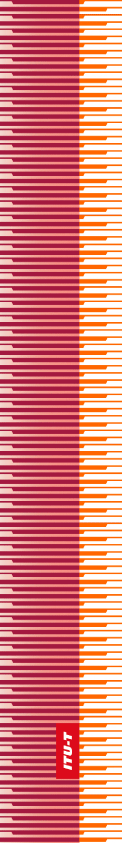 Международный союз электросвязиМеждународный союз электросвязиМеждународный союз электросвязиМСЭ-ТСЕКТОР СТАНДАРТИЗАЦИИ
ЭЛЕКТРОСВЯЗИ МСЭСЕКТОР СТАНДАРТИЗАЦИИ
ЭЛЕКТРОСВЯЗИ МСЭВСЕМИРНАЯ АССАМБЛЕЯ ПО СТАНДАРТИЗАЦИИ ЭЛЕКТРОСВЯЗИ 
Дубай, 20–29 ноября 2012 годаВСЕМИРНАЯ АССАМБЛЕЯ ПО СТАНДАРТИЗАЦИИ ЭЛЕКТРОСВЯЗИ 
Дубай, 20–29 ноября 2012 годаВСЕМИРНАЯ АССАМБЛЕЯ ПО СТАНДАРТИЗАЦИИ ЭЛЕКТРОСВЯЗИ 
Дубай, 20–29 ноября 2012 годаВСЕМИРНАЯ АССАМБЛЕЯ ПО СТАНДАРТИЗАЦИИ ЭЛЕКТРОСВЯЗИ 
Дубай, 20–29 ноября 2012 годаРезолюция 54 – Создание региональных групп и оказание им помощиРезолюция 54 – Создание региональных групп и оказание им помощиРезолюция 54 – Создание региональных групп и оказание им помощиРезолюция 54 – Создание региональных групп и оказание им помощи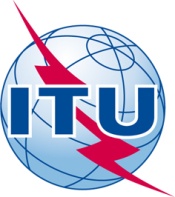 